Jevnlig trening mellom logopedtimene er en forutsetning for at logopedhjelpen skal ha effekt. Logopeden setter opp treningsopplegg tilpasset det enkelte barn, og veileder de voksne i hvordan de skal trene med barnet. Derfor er det viktig at de voksne møter til logopedtimene.Kryss av for hvorfor barnet trenger logoped4. Morsmål:	___________________________ Tospråklig? __ Botid i Norge, antall år?  __5. Er /Har barnet vært henvist PPT?  __ Ja __ Nei Kartlegging fra barnehage/skole skal vedlegges:  __  Tras  __  Språk 6-16  __      Annet: _                  _  Underskrift fra skole/barnehage Foresatte samtykker til: Søknad sendes til Lister LogopedtjenesteAt nødvendig informasjon kan utveksles mellom barnehage/skole, PPT og logopedtjenesten.Versjon 1.1 07.10.20Sendes til: 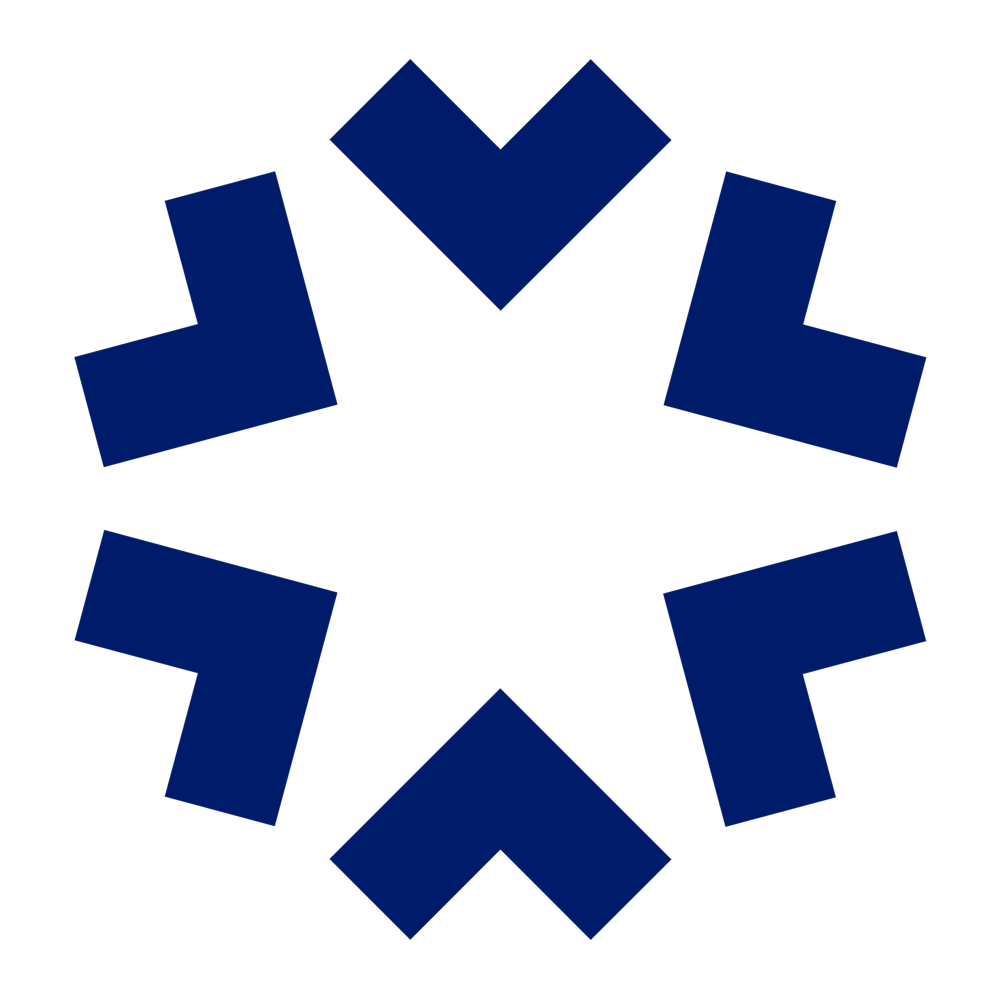 Lister LogopedtjenestePostboks 100, 4552 Farsund Org.nr: 919 220 562Bostedskommune: Barnets navn:Personnummer:Adresse:Sted:Mors navn: Telefon dagtid: Adresse: Sted:Mobil: Fars navn: Telefon dagtid: Adresse: Sted:Mobil: Skole/barnehage: Klasse/avdeling: Adresse:Sted:Telefon:Kontaktlærer / Pedagogisk leder: Foresatte har ansvar for at barnet møter til logopedtreningen.Foresatte har ansvar for at barnet møter til logopedtreningen.Søknad etter ønske fra: Person ved barnehage/skole som kan kontaktes vedrørende logopedtreningenTlf/mobil:__ 1. Brudd i talerytmen (småbarnshakking / stamming) 1. Brudd i talerytmen (småbarnshakking / stamming) __ 2. Stemmevansker    Beskriv:__ 3. Språklydsfeil__ S - lyden  __ L – lyden__ R – lyden    __ G/K-lydene__ Andre (kommenter nedenfor) __ Andre (kommenter nedenfor)    6. Har det vært søkt om logopedhjelp tidligere?              __ Ja __ Nei Dato: Utfylt av: Dato Underskrevet av rektor / styrer: Dato:Foresattes underskrift: